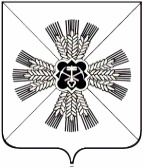 КЕМЕРОВСКАЯ ОБЛАСТЬАДМИНИСТРАЦИЯ ПРОМЫШЛЕННОВСКОГО МУНИЦИПАЛЬНОГО ОКРУГАПОСТАНОВЛЕНИЕот  «06» августа 2020 г. №  1234-Ппгт. ПромышленнаяО продлении срока отдельных мероприятий по противодействию распространению новой коронавирусной инфекции (COVID-19), внесении изменения в постановление администрации Промышленновского муниципального округа от 17.07.2020 № 1133-П              «О снятии отдельных ограничений по противодействию распространению новой коронавирусной инфекции (COVID-19), внесении изменений в постановление администрации Промышленновского муниципального округа от 15.06.2020 № 989-П              «О продлении срока отдельных мероприятий по противодействию распространению новой коронавирусной инфекции (COVID-19), снятии отдельных ограничений, внесении изменений в некоторыепостановления администрации Промышленновского муниципального округа»	На основании распоряжения Губернатора Кемеровской области – Кузбасса от  05.08.2020  № 121-рг  «О продлении срока отдельных мероприятий по противодействию распространению новой коронавирусной инфекции (COVID-19),  внесении изменения в распоряжение Губернатора Кемеровской области – Кузбасса от 15.07.2020 № 111-рг «О снятии отдельных ограничений по противодействию распространению новой коронавирусной инфекции (COVID-19), внесении изменений в распоряжение Губернатора Кемеровской области – Кузбасса от 11.06.2020 № 86-рг «О продлении срока отдельных мероприятий по противодействию распространению новой коронавирусной инфекции (COVID-19), снятии отдельных ограничений, внесении изменений в некоторые распоряжения Губернатора Кемеровской области – Кузбасса»:	1. Продлить по 31.08.2020 срок мероприятий (в том числе ограничительных), предусмотренных постановлением администрации Промышленновского муниципального округа от 14.03.2020 № 502-П           «О введении режима «Повышенная готовность» на территории Промышленновского муниципального округа  и мерах по противодействию распространения новой коронавирусной инфекции (COVID-19)» (в редакции постановлений  от 27.03.2020 № 591-П, от 31.03.2020 № 596-П/а,                   от 03.04.2020 № 630-П, от 08.04.2020 № 659-П/а, от 09.04.2020 № 669-П,               от 13.04.2020 № 677-П, от 14.04.2020 № 702-П, от 16.04.2020 № 713-П). 2.  Заместителю главы Промышленновского муниципального округа   С. А. Федарюк совместно с органами исполнительной власти Кемеровской области – Кузбасса, должностные лица которых в установленном порядке уполномочены составлять протоколы об административных правонарушениях, предусмотренных статьей 20.61 Кодекса Российской Федерации об административных правонарушениях, с целью осуществления контроля за соблюдением ограничительных мероприятий, установленных распоряжениями Губернатора Кемеровской области – Кузбасса:2.1. До 06.08.2020 создать контрольные группы во взаимодействии с Управлением Федеральной службы по надзору в сфере защиты прав потребителей и благополучия человека по Кемеровской области – Кузбассу, Главным управлением Министерства внутренних дел Российской Федерации по Кемеровской области, Управлением Федеральной службы войск национальной гвардии Российской Федерации по Кемеровской области – Кузбассу. 2.2. С 07.08.2020 приступить к осуществлению контроля за соблюдением ограничительных мероприятий, установленных распоряжениями Губернатора Кемеровской области – Кузбасса.3. Внести в постановление администрации Промышленновского муниципального округа от 17.07.2020 № 1133-П «О снятии отдельных ограничений по противодействию распространению новой коронавирусной инфекции (COVID-19), внесении изменений в постановление администрации Промышленновского муниципального округа от 15.06.2020 № 989-П              «О продлении срока отдельных мероприятий по противодействию распространению новой коронавирусной инфекции (COVID-19), снятии отдельных ограничений, внесении изменений в некоторые постановления администрации Промышленновского муниципального округа» изменение, исключив пункт 3.4. Настоящее постановление подлежит опубликованию на официальном сайте администрации Промышленновского муниципального округа  в сети Интернет. 5. Контроль за исполнением настоящего постановления оставляю за собой. 6. Настоящее постановление вступает в силу со дня официального опубликования.Исп. Н.И. Минюшина Тел. 74779	                                   ГлаваПромышленновского муниципального округаД.П. Ильин